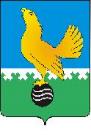 МУНИЦИПАЛЬНОЕ ОБРАЗОВАНИЕгородской округ Пыть-ЯхХанты-Мансийского автономного округа-ЮгрыАДМИНИСТРАЦИЯ ГОРОДАП О С Т А Н О В Л Е Н И ЕОт									                              № О мерах поддержки и стимулирования обучающихся образовательных организаций, проявивших выдающиеся способностиВ соответствии с Федеральными законами от 06.10.2003 № 131-ФЗ «Об общих принципах организации местного самоуправления в Российской Федерации», от 29.12.2012 № 273-ФЗ «Об образовании в Российской Федерации», в целях стимулирования и поддержки обучающихся образовательных организаций, проявивших выдающиеся способности:1. Утвердить:1.1. Порядок предоставления мер поддержки и стимулирования обучающихся образовательных организаций, проявивших выдающиеся способности (приложение № 1).1.2.  Формы:1.2.1. Грамоты управления по образованию для награждения обучающихся образовательных организаций за участие в муниципальных конкурсах, соревнованиях, мероприятиях (приложение № 2);1.2.2. Диплома управления по образованию для награждения обучающихся образовательных организаций за участие в муниципальных конкурсах, соревнованиях, мероприятиях (приложение № 3);1.2.3. Гранта за отличную учебу (приложение № 4);1.2.4. Благодарности управления по образованию для награждения педагогических работников, подготовивших победителей и призеров в творческих, интеллектуальных конкурсах, олимпиадах, конференциях, акциях (приложение № 5).2.  Управлению по внутренней политике (Т.В. Староста) опубликовать постановление в печатном средстве массовой информации «Официальный вестник» и дополнительно направить для размещения в сетевом издании в информационно-телекоммуникационной сети «Интернет» - pyt-yahinform.ru.3. Отделу по обеспечению информационной безопасности                                   (А.А. Мерзляков) разместить постановление на официальном сайте администрации города в сети Интернет.4. Настоящее постановление вступает в силу после его официального опубликования.5. Признать утратившими силу постановления администрации города:- от 24.05.2018 № 128-па «О мерах социальной поддержки и стимулирования обучающихся, в том числе поощрения лиц, проявивших выдающиеся способности»;- от 31.07.2018 № 216-па «О внесении изменения в постановление администрации города от 24.05.2018 №128-па «О мерах социальной поддержки и стимулирования обучающихся, в том числе поощрения лиц, проявивших выдающиеся способности».6. Контроль за выполнением постановления возложить на заместителя главы города (направление деятельности – социальные вопросы).Глава города Пыть-Яха							Д.С. ГорбуновПриложение № 1к постановлению администрации 									 города Пыть-Яхаот   №Порядок предоставления мер поддержки и стимулирования обучающихся образовательных организаций, проявивших выдающиеся способности (далее – Порядок)1. Настоящий Порядок разработан в соответствии с частью 4 статьи 77 Федерального закона от 29.12.2012 № 273 «Об образовании в Российской Федерации» с целью стимулирования и поддержки обучающихся образовательных организаций, проявивших выдающиеся способности.2. Обучающимся предоставляются меры поддержки и стимулирования в следующих случаях:2.1. За отличную учебу (отметка «отлично» по всем предметам) по итогам I, II, III, IV учебных четвертей и I, II полугодия учебного года; 2.2. За высокие показатели (победители и призеры) в учебных, творческих, интеллектуальных конкурсах, олимпиадах различного уровня, конференциях, акциях;2.3. Обучающимся, освоившим основные образовательные программы основного общего и среднего общего образования и получившие аттестат с отличием.3. Получателями грантов (с выплатой денежного поощрения) являются обучающиеся, указанные в пункте 2.1 настоящего Порядка. Получателями грамот, дипломов и денежного поощрения являются обучающиеся, указанные в пунктах 2.2 и 2.3 настоящего Порядка.Гранты подписываются главой города Пыть-Яха, грамоты, дипломы, благодарности подписываются начальникам управления по образованию администрации города Пыть-Яха.Вручение грамот и дипломов обучающимся за участие в мероприятиях, проводимых управлением по образованию администрации города Пыть-Яха и не предусмотренных настоящим Положением, осуществляется в соответствии с принимаемыми о них положениями.4. Размер денежного поощрения:4.1. Грант за отличную учебу:- 1 000 рублей - обучающимся 2-4 классов;- 1 500 рублей - обучающимся 5-8 классов;- 2 000 рублей - обучающимся 9-11 классов.4.2. Победителям и призерам всероссийской олимпиады школьников по общеобразовательным предметам регионального и заключительного этапов:- 4 000 рублей – победителю; - 3 000 рублей – призеру.4.3. Обучающимся, освоившим основные образовательные программы основного общего образования и получившие аттестат об основном общем образовании с отличием – 2 000 рублей.4.4. Обучающимся, освоившим основные образовательные программы среднего общего образования и получившие аттестат о среднем общем образовании с отличием красного цвета – 5 000 рублей.4.5. Обучающимся, освоившим основные образовательные программы среднего общего образования и получившие аттестат о среднем общем образовании с отличием сине-голубого цвета – 3 000 рублей.5. Списки получателей денежного поощрения, грамоты, диплома, благодарности утверждаются руководителем общеобразовательной организации и направляются в адрес управления по образованию в течение двух недель с момента наступления соответствующих событий.6. Управление по образованию администрации города Пыть-Яха:- издает приказ о выплате денежного поощрения, вручении грамоты, диплома, гранта, благодарности в течение 3-х рабочих дней со дня получения документов от руководителя образовательной организации;- готовит грамоты, дипломы для вручения обучающимся, благодарности педагогическим работникам.7. Приказ о выплате денежного поощрения в течение одного рабочего дня направляется в муниципальное казенное учреждение «Центр бухгалтерского и комплексного обслуживания муниципальных учреждений города Пыть-Яха» для осуществления выплат.Приказ о выплате денежного поощрения, вручении грамоты, диплома, гранта, благодарности, подписанные грамоты, дипломы, гранты, благодарности в течение одного рабочего дня с момента подписания направляются в образовательную организацию для организации вручения.8. Выплата денежного поощрения осуществляется единовременно в течение 30-ти рабочих дней на основании приказа управления по образованию администрации города Пыть-Яха, путем перечисления денежного поощрения на счет получателя, открытый в кредитных организациях. Выплата денежного поощрения получателям в возрасте от 6 до 14 лет осуществляется путем перечисления денежных средств на счета родителей (законных представителей).9. Финансовое обеспечение мероприятий осуществляется за счет средств местного бюджета, в пределах лимитов бюджетных обязательств, предусмотренных на данные цели муниципальной программой «Развитие образования в городе Пыть-Яхе», утвержденной постановлением администрации города от 28.12.2023 № 373-па.Приложение № 2к постановлению администрации 									 города Пыть-Яхаот   №Образец формы грамоты управления по образованию для награждения обучающихся образовательных организаций за участие в муниципальных конкурсах, соревнованиях, мероприятиях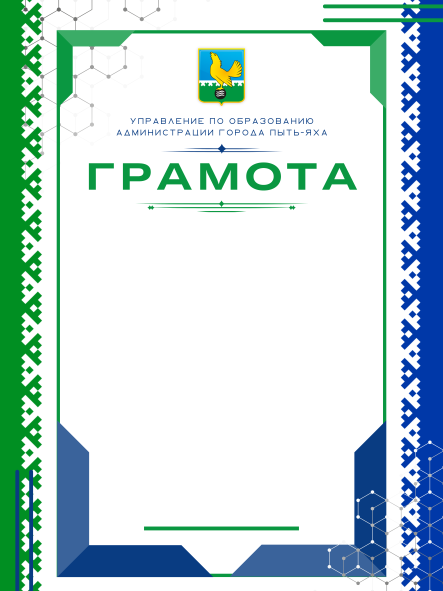 Образец формы представляет собой один лист форматом 297 x 210 мм, запечатанный с одной стороны.Приложение № 3к постановлению администрации 									 города Пыть-Яхаот   №Образец формы диплома управления по образованию для награждения обучающихся образовательных организаций за участие в муниципальных конкурсах, соревнованиях, мероприятиях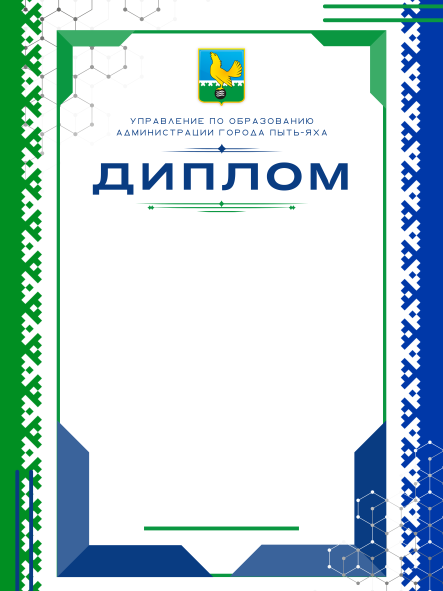 Образец формы представляет собой один лист форматом 297 x 210 мм, запечатанный с одной стороны.Приложение № 4к постановлению администрации 									 города Пыть-Яхаот   №Образец формы гранта обучающимся общеобразовательных организаций за отличную учебу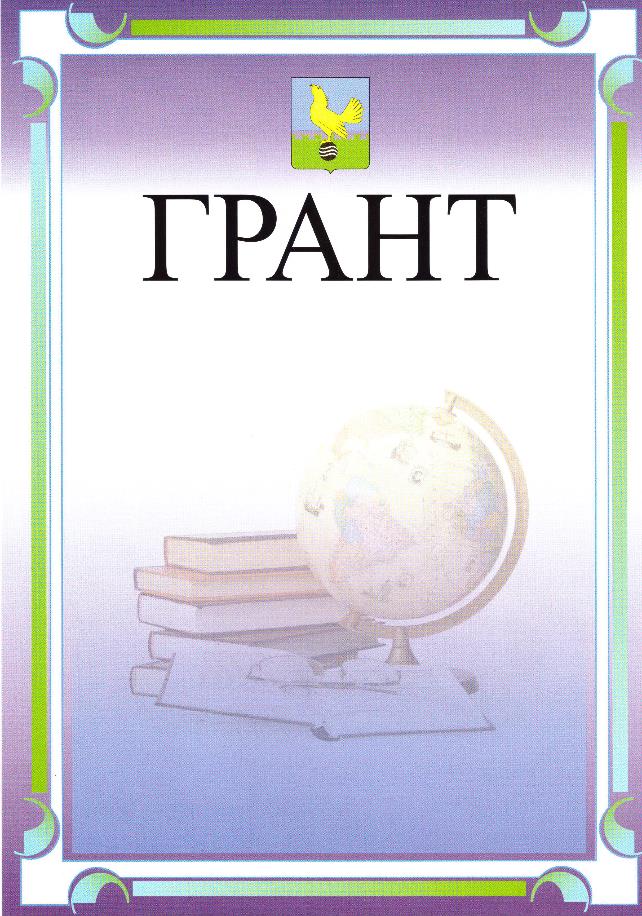 Образец формы представляет собой один лист форматом 297 x 210 мм, запечатанный с одной стороны.Приложение № 5к постановлению администрации 									 города Пыть-Яхаот   №Образец формы благодарности управления по образованию для награждения педагогических работников, подготовивших победителей и призеров в творческих, интеллектуальных конкурсах, олимпиадах, конференциях, акциях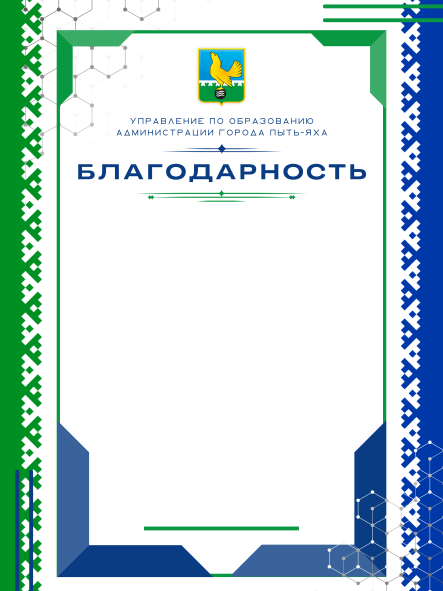 Образец формы представляет собой один лист форматом 297 x 210 мм, запечатанный с одной стороны.